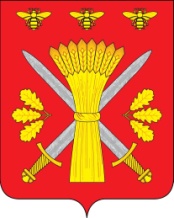 РОССИЙСКАЯ ФЕДЕРАЦИЯОРЛОВСКАЯ ОБЛАСТЬТРОСНЯНСКИЙ РАЙОННЫЙ СОВЕТ НАРОДНЫХ ДЕПУТАТОВРЕШЕНИЕ5 декабря 2019 года                                                                             № 202                            с.ТроснаПринято на тридцать первом заседании депутатами районного Совета  народных депутатов пятого созываО внесении изменений в решение Троснянского районного Совета народных депутатов «О бюджете Троснянского муниципального района на 2019 год и плановый период 2020-2021 годов» 1. Внести  в решение Троснянского районного Совета народных депутатов № 160 от 20 декабря 2018 года  «О бюджете Троснянского муниципального района  на 2019 год и плановый период 2020-2021 годов» следующие изменения:1.1 Подпункты 1 и 2  пункта 2  изложить в следующей редакции:1) прогнозируемый общий объем  доходов  бюджета муниципального района на 2019 год в сумме 213971,0  тыс. рублей, на 2020 год в сумме 154716,4 тыс. рублей, на 2021 год в сумме 118699,2 тыс. рублей;2) общий объем расходов бюджета муниципального района на 2019 год в сумме 217528,8 тыс. рублей, на 2020 год в сумме 154716,4 тыс. рублей, на 2021 год в сумме 118699,2 тыс. рублей1.2. Подпункт 6 пункта 2 изложить в следующей редакции:прогнозируемый дефицит бюджета муниципального района на 2019 год в сумме 3557,8 тыс. рублей, приложение16 изложить в новой редакции в соответствии с приложением 1 к настоящему решению;1.4. Приложение 6 изложить  в новой редакции в соответствии с приложением 2 к настоящему решению;1.5.  Приложение 7 изложить  в новой редакции в соответствии с приложением 3 к настоящему решению;1.6. Приложение 8 изложить в новой редакции  в соответствии с приложением 4 к настоящему решению;1.7. Приложение 9 изложить в новой редакции в соответствии с приложением 5 к настоящему решению;1.8. Приложение 10 изложить в новой редакции в соответствии с приложением 6  к настоящему решению; 1.9. Приложение 11 изложить в новой редакции в соответствии с приложением 7  к настоящему решению;1.10. Приложение 13 изложить в новой редакции в соответствии с приложением 8  к настоящему решению;2. Данное решение вступает в силу со дня официального опубликования.Председатель районного                            Глава районаСовета народных депутатов                                 В.И. Миронов                                            А.И.Насонов        